Повідомлення на сайт 
стосовно третього практичного он-лайн семінару із акцизного оподаткування, 
який відбувся 17-19.03.2021Протягом 17–19 березня 2021 року проєктом «Ефективне управління державними фінансами III», що реалізується Deutsche Gesellschaft für Internationale Zusammenarbeit (GIZ) GmbH за дорученням Уряду Німеччини, у зв’язку із запитом Державної податкової служби України проведено третій практичний он-лайн семінар (із циклу семінарів) на тему: «Система відстежуваності тютюнових виробів в Європейському Союзі. Положення щодо введення в обіг тютюнових виробів і рідин для електронних сигарет і їх імплементація в національне право». Під час цього заходу німецькі експерти в сфері державних фінансів поділились своїм досвідом із українськими державними службовцями, які відповідають за питання оподаткування підакцизних товарів та імплементацію відповідних норм ЄС в національне законодавство України, зокрема із представниками: Секретаріату Комітету Верховної Ради України з питань фінансів, податкової та митної політики;Міністерства фінансів України; Державної податкової служби України; Університету ДФС України в м. Ірпінь.Варто також відзначити, що до вказаних семінарів вперше долучились представники Державної митної служби, які отримали корисні знання та досвід в контексті відстеження тютюнових виробів.Семінар провели досвідчені німецькі експерти-практики у сфері акцизного оподаткування та митного контролю – пан Фрідріх Зеевальд та пан Денніс Нерінг, які презентували відповідний досвід Міністерства фінансів ФРН та Генеральної митної дирекції Німеччини (у м. Бонн)  українським фахівцям. Основний фокус в рамках вказаного заходу було зосереджено на питаннях оподаткування тютюнових виробів в Європейському Союзі, а також функціонуванні системи виявлення та відстеження таких в виробів в ЄС (Track&Trace System). Протягом трьох днів практичного он-лайн семінару експерти розглянули, зокрема, такі ключові блоки: • Відстежуваність тютюнових виробів в Європейському Союзі (Track & Trace System);• Правові основи акцизного оподаткування тютюнових виробів: Директива ЄС про виробництво тютюнових виробів 2014/40/ЄС;• Імплементація правових основ ЄС в національне законодавство України. В цілому, згаданий практичний семінар дозволив завершити розгляд першого комплексного пакету інформації стосовно основ функціонування системи  відстежуваності тютюнових виробів в Європейському Союзі. Таким чином, представники органів державної влади України змогли поглибити свої знання у відповідній сфері, які вони застосовують в рамках адаптації національного податкового законодавства до правових положень і директив ЄС.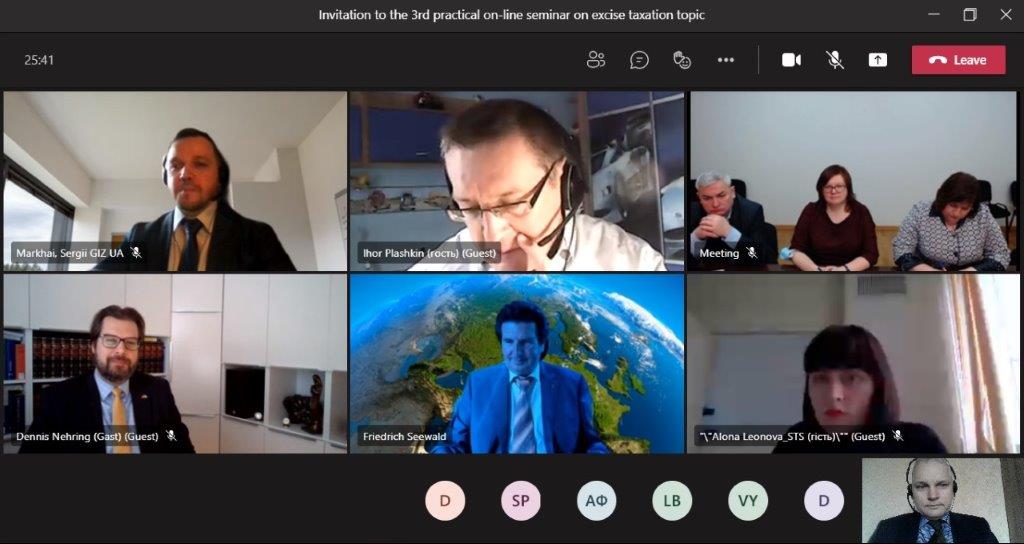 